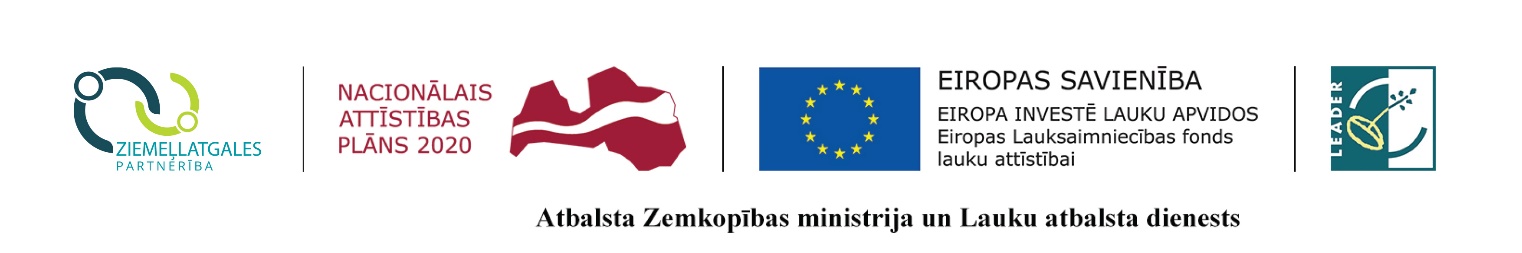 Biedrība “Ziemeļlatgales partnerība” izsludina atklāta konkursa projektu iesniegumu pieņemšanas 9. kārtu Lauku attīstības programmas 2014.-2020.gadam pasākumā 19.2 Darbību īstenošana saskaņā ar sabiedrības virzītas vietējās attīstības stratēģiju. Projektu konkursi tiek organizēti saskaņā ar biedrības “Ziemeļlatgales partnerība” izstrādāto Ziemeļlatgales sabiedrības virzītas vietējās attīstības stratēģiju 2015.-2020.gadam 
Projektu konkursi tiek izsludināti šādās rīcības:Projektu vērtēšanas kritērijiR.1.1.Mikro un mazo uzņēmumu veidošanās un attīstība, tajā skaitā tūrisma nozarē un R.1.2.Atbalsts mājražotāju un amatnieku saimnieciskajai darbībaiM1 „Veicināt ekonomisko attīstību Ziemeļlatgalē”Maksimālais punktu skaits ir 20 punkti, lai projekts atbilstu attīstības stratēģijai un gūtu pozitīvu vērtējumu, jāiegūst vismaz 12 punkti.Ja iesniegtie projekta pieteikumi saņem vienādu punktu skaitu, tad 0,03 punktus saņem tas projekta iesniedzējs, kas projektu iesniedz:No teritorijas (pagasta, ciema, ņemot vērā mazāko teritoriālo iedalījumu), kur vēl nav īstenots/i LEADER projekti (plānošanas periodā no 2015. līdz 2020.gadam).Pirmo reizi plānošanas periodā no 2015. līdz 2020.gadam.Gadījumā ja arī šie rādītāji ir vienādi, tad projekti tiek vērtēti šādi:Projekts iesniegts no teritorijas (pagasta, ciema), kur vēl nav īstenots LEADER projekts (plānošanas periodā no 2015.-2020.gadam) – 0,03 punkti. Projekts iesniegts no teritorijas (pagasta, ciema), kur īstenots viens LEADER projekts – 0,02 punkti. Projekts iesniegts no teritorijas (pagasta, ciema), kur īstenoti divi LEADERprojekti – 0,01 punkts. Īstenoti trīs un vairāk projekti – 0 punktu.Ja pagastā ir īstenots LEADER projekts, bet ciemā nav, tad tiek ņemts vērā mazākais teritoriālaisiedalījums – ciems - un attiecīgi piešķirti punkti pēc tā, vai ciemā ir īstenoti LEADER projekti.Projekta iesniedzējs nav iesniedzis un viņam nav atbalstīts neviens projekts periodā no 2015. Līdz 2020. – 0,03 punkti. Ir iesniegts un atbalstīts viens projekts – 0,02 punkti. Ir iesniegti divi projekti – 0,01 punkts. Iesniegti trīs un vairāk projektu – 0 punktu.Papildus informācija, kas sniedzama saskaņā ar vietējās attīstības stratēģiju:tāme, kurā sniegta detalizēta informācija par projektā paredzēto izmaksu pamatotību un izmaksu pozīcijām;ja projektu iesniedzis uzņēmums, kas sniedz tūrisma pakalpojumu Ziemeļlatgalē, jāiesniedz informācija, kas to apliecina.Darba vieta - darbavieta ar darba līgumu vismaz uz gadu ar darbiniekam noteiktu normālo darbalaiku vai pašnodarbinātas personas saimnieciskās darbības uzsākšana, vai vairākas darbavietas sezonas rakstura darbu veikšanai, kurās kopā nostrādāto stundu skaits kalendārajā gadā atbilstnormālam darba laikam, un par to tiek veiktas valsts sociālās apdrošināšanas obligātās iemaksas.Kopprojektsir projekts, kuru īsteno aktivitātē “Vietējās ekonomikas stiprināšanas iniciatīvas” un tajā plānoto investīciju izmanto kopīgai lietošanai.Nabadzības un sociālās atstumtības riskam pakļautās iedzīvotāju grupas pēc Labklājības ministrijas definīcijas ir sekojošas: pensijas vecuma personas, pirmspensijas vecuma personas, daudzbērnu un nepilnās ģimenes, bērni, personas ar invaliditāti un personas ar funkcionāliem traucējumiem, bezdarbnieki, bezpajumtnieki, romi, ieslodzītie un no ieslodzījuma vietām atbrīvotās personas, cilvēku tirdzniecības upuri, no psihoaktīvām vielām atkarīgas personas, personas ar nepietiekošām, zemām vai darba tirgum neatbilstošām zināšanām un prasmēm, trūcīgas personas.Jauninājums ir inovācijas procesa gala rezultāts – tas ir jaunievedums, jauns produkts, jauns vai ievērojami uzlabots pakalpojums, jauns biznesa modelis, sadarbības sistēma u.c. Jauninājumiem ir raksturīga oriģinalitāte - netradicionāli risinājumi teritorijas attīstības veicināšanai un vietējās identitātes stiprināšanai. Tie tiek radīti un īstenoti konkrētā pašvaldībā vai pārņemti no citām Latvijas pašvaldībām vai ārvalstu prakses, veiksmīgi pielāgojot tos vietējiem apstākļiem. Inovācija ir process, kurā jaunas zinātniskās, tehniskās, sociālās, kultūras vai citas jomas idejas, izstrādnes un tehnoloģijas tiek īstenotas tirgū (vai sabiedrībā) pieprasītā un konkurētspējīgā produktā vai pakalpojumā. Inovācijas procesā rodas kvalitātes un efektivitātes uzlabojumi darba organizācijā, tiek pielietotas jaunas metodes, jauna veida piegādātāju un patērētāju attiecības, jaunas uzņēmējdarbības uzsākšanas vai arī sociālās atbalsta sistēmas utml. Ar jauninājumiem VRG teritorijā tiek saprasts jebkurš jauninājums tieši “Ziemeļlatgales partnerības” darbības teritorijā – apvienotajā Balvu novadā, un atbalsta aktivitātes, kas darbojas citā Latvijas teritorijā, var būt par jauninājumu “Ziemeļlatgales partnerības” teritorijā.Ar Ziemeļlatgales SVVA stratēģiju 2015.-2020.gadam, tās mērķiem un rīcībām, plānotajām darbībām, projektu vērtēšanas kritērijiem un minimālo punktu skaitu pozitīva lēmuma saņemšanai var iepazīties  Brīvības ielā 46a, Balvos, ēkas 2. stāvā, Lauku atbalsta dienesta mājas lapā www.lad.gov.lv un partnerības mājas lapā www.zlp.lv, kontaktpersona: Stratēģijas administratīvā vadītāja IEVA LEIŠAVNIECE, mobilais tālrunis: 29134410, e-pasts: info@zlp.lvProjektu iesniegumu pieņemšanaNo 2021. gada 22.novembra līdz 2021. gada 22.decembrim Sludinājuma kopsumma 406’438,38 EURR.1.1. Mikro un mazo uzņēmumu veidošanās un attīstība, tajā skaitā tūrisma nozarē – 308 938,38 EURR.1.2Atbalsts mājražotāju un  amatnieku saimnieciskajai darbībai – 97 500,00 EURProjektu īstenošanas termiņšProjektu īstenošanas termiņš ir  VIENS GADS no LAD lēmuma pieņemšanas par projekta iesnieguma apstiprināšanu.Projektu iesniegšanaApakšpasākuma "Darbību īstenošana saskaņā ar sabiedrības virzītas vietējās attīstības stratēģiju" ietvaros projektu iesniegumi jāiesniedz, tikai izmantojot LAD elektroniskās pieteikšanās sistēmu – EPS.Projektu iesniegumi elektroniskā dokumenta veidā vai papīra formātā netiks pieņemti un reģistrēti.Informācija kā kļūt par EPS lietotāju: http://www.lad.gov.lv/lv/e-pieteiksanas-sistema-eps-1/ka-klut-par-lietotaju/Rīcība M1 „Veicināt ekonomisko attīstību Ziemeļlatgalē”R.1.1. Mikro un mazo uzņēmumu veidošanās un attīstība, tajā skaitā tūrisma nozarēAtbalsta apmērs308’938,38 EURIzmaksu summa vienam projektamMaksimālā attiecināmoizmaksu summa vienam projektam                 65 000,00 EURMaksimālā atbalsta intensitāteKopprojektam – 80%Privātā labuma projektam – 70%Atbilstošā MK noteikumu Nr.590 5.1.punktā minētā darbība5.1. aktivitātē "Vietējās ekonomikas stiprināšanas iniciatīvas":5.1.1. jaunu produktu un pakalpojumu radīšanai, esošo produktu un pakalpojumu attīstīšanai, to realizēšanai tirgū un kvalitatīvu darba apstākļu radīšanai;5.1.2. lauksaimniecības produktu pārstrādei, to realizēšanai tirgū un kvalitatīvu darba apstākļu radīšanai;5.1.3. vietējās produkcijas realizēšanai paredzētas vides radīšanai vai labiekārtošanai, kā arī jaunu realizācijas veidu ieviešanai un to atpazīstamības tēla veidošanai;5.1.4. darbinieku produktivitātes kāpināšanai.Rīcības apraksts Veicināt sabiedrības iesaistīšanos vietējās ekonomikas stiprināšanas iniciatīvās, tā radot jaunas vērtības vietējā teritorijā, produktīvāk izmantojot vietējos resursus, sekmējot sadarbību un vietējo patēriņu, kā arī attīstot jaunus uzņēmējdarbības modeļus, kas paaugstina lauku teritoriju iedzīvotāju dzīves kvalitāti un veicina konkurētspēju un vietējās teritorijas sociālekonomisko attīstību. Rīcības ietvaros paredzēts atbalstīt jaunu tūrisma pakalpojumu attīstību un esošo uzlabošanu.Jaunas uzņēmējdarbības veidošanu un esošās attīstību ražošanas nozarēs un jaunu pakalpojumu vietējiem iedzīvotājiem izveidē, sociālās uzņēmējdarbības attīstību, paredzot ieguldījumus aprīkojumā, sabiedriskajās attiecībās un personāla kvalifikācijas paaugstināšanā.Rīcībā paredzēta vietējās produkcijas tirgus noieta sekmēšana.Rīcība M1 „Veicināt ekonomisko attīstību Ziemeļlatgalē”R.1.2.Atbalsts mājražotāju un amatnieku saimnieciskajai darbībai Atbalsta apmērs 97 500, 00 EURIzmaksu summa vienam projektamMaksimālā attiecināmo izmaksu summa vienam projektam                 65 000,00 EURMaksimālā atbalsta intensitāteKopprojektam – 80%Privātā labuma projektam – 70%Rīcības apraksts Rīcības ietvaros paredzēts atbalstīt jaunu un esošo mājražotāju un amatnieku darbību, uzlabojot viņu darba apstākļus un veicinot saražotās produkcijas tirdzniecību. Priekšroka projektiem, kuros paredzēta sadarbība starp vietējiem mājražotājiem un amatniekiem (kopprojekti) savu produktu noieta tirgus veicināšanas aktivitātēm.Mājražotājs VRG izpratnē ir fiziska vai juridiska persona, kas veic pārtikas produktu ražošanu mājas apstākļos.Nr.KritērijsVērtējumsVērtējumsAtsauce uz veidlapuAtsauce uz veidlapuAtsauce uz veidlapuAtsauce uz veidlapuKomentāriKomentāriJāNēAdministratīvie kritēriji (ja kāds no šiem kritērijiem ir neatbilstošs, projekts tiek atzīts par neatbilstošu stratēģijai, tālāk netiek vērtēts un saņem negatīvu atzinumu).Administratīvie kritēriji (ja kāds no šiem kritērijiem ir neatbilstošs, projekts tiek atzīts par neatbilstošu stratēģijai, tālāk netiek vērtēts un saņem negatīvu atzinumu).Administratīvie kritēriji (ja kāds no šiem kritērijiem ir neatbilstošs, projekts tiek atzīts par neatbilstošu stratēģijai, tālāk netiek vērtēts un saņem negatīvu atzinumu).Administratīvie kritēriji (ja kāds no šiem kritērijiem ir neatbilstošs, projekts tiek atzīts par neatbilstošu stratēģijai, tālāk netiek vērtēts un saņem negatīvu atzinumu).Administratīvie kritēriji (ja kāds no šiem kritērijiem ir neatbilstošs, projekts tiek atzīts par neatbilstošu stratēģijai, tālāk netiek vērtēts un saņem negatīvu atzinumu).Administratīvie kritēriji (ja kāds no šiem kritērijiem ir neatbilstošs, projekts tiek atzīts par neatbilstošu stratēģijai, tālāk netiek vērtēts un saņem negatīvu atzinumu).Administratīvie kritēriji (ja kāds no šiem kritērijiem ir neatbilstošs, projekts tiek atzīts par neatbilstošu stratēģijai, tālāk netiek vērtēts un saņem negatīvu atzinumu).Administratīvie kritēriji (ja kāds no šiem kritērijiem ir neatbilstošs, projekts tiek atzīts par neatbilstošu stratēģijai, tālāk netiek vērtēts un saņem negatīvu atzinumu).Administratīvie kritēriji (ja kāds no šiem kritērijiem ir neatbilstošs, projekts tiek atzīts par neatbilstošu stratēģijai, tālāk netiek vērtēts un saņem negatīvu atzinumu).Administratīvie kritēriji (ja kāds no šiem kritērijiem ir neatbilstošs, projekts tiek atzīts par neatbilstošu stratēģijai, tālāk netiek vērtēts un saņem negatīvu atzinumu).1.Projekts ir izstrādāts pamatojoties uz VRG attīstības stratēģiju un tas atbilst rīcības:Projekts ir izstrādāts pamatojoties uz VRG attīstības stratēģiju un tas atbilst rīcības:Projekts ir izstrādāts pamatojoties uz VRG attīstības stratēģiju un tas atbilst rīcības:Projekts ir izstrādāts pamatojoties uz VRG attīstības stratēģiju un tas atbilst rīcības:Projekts ir izstrādāts pamatojoties uz VRG attīstības stratēģiju un tas atbilst rīcības:Projekts ir izstrādāts pamatojoties uz VRG attīstības stratēģiju un tas atbilst rīcības:Projekts ir izstrādāts pamatojoties uz VRG attīstības stratēģiju un tas atbilst rīcības:Projekts ir izstrādāts pamatojoties uz VRG attīstības stratēģiju un tas atbilst rīcības:Projekts ir izstrādāts pamatojoties uz VRG attīstības stratēģiju un tas atbilst rīcības:Mērķim B.1. B.1. B.1. B.1.Atbalstāmajām darbībām  B.5.  B.5.  B.5.  B.5.Īstenošanas vietai B.3 B.3 B.3 B.3Kvalitatīvie vērtēšanas kritērijiKvalitatīvie vērtēšanas kritērijiKvalitatīvie vērtēšanas kritērijiKvalitatīvie vērtēšanas kritērijiKvalitatīvie vērtēšanas kritērijiKvalitatīvie vērtēšanas kritērijiKvalitatīvie vērtēšanas kritērijiKvalitatīvie vērtēšanas kritērijiKvalitatīvie vērtēšanas kritērijiKvalitatīvie vērtēšanas kritērijiNr.KritērijsKritērijsKritērijsKritērijsMaksimālais punktu skaitsAtsauce uz veidlapuAtsauce uz veidlapuAtsauce uz veidlapuKomentāri1.Veikta tirgus izpēte:norādīts un aprakstīts potenciālo pircēju un pakalpojuma ņēmēju loks – 1 punkts; aprakstītas produkta/pakalpojuma raksturojošas iezīmes un atšķirība no esošajiem vai potenciālajiem konkurentiem – 1 punkts;norādīta informācija, kā tiks tirgots un popularizēts produkts/pakalpojums – 1 punkts.Ja sniegtā informācija ir nepilnīga, 1 punkta vietā var piemērot 0.5 punktus.Veikta tirgus izpēte:norādīts un aprakstīts potenciālo pircēju un pakalpojuma ņēmēju loks – 1 punkts; aprakstītas produkta/pakalpojuma raksturojošas iezīmes un atšķirība no esošajiem vai potenciālajiem konkurentiem – 1 punkts;norādīta informācija, kā tiks tirgots un popularizēts produkts/pakalpojums – 1 punkts.Ja sniegtā informācija ir nepilnīga, 1 punkta vietā var piemērot 0.5 punktus.Veikta tirgus izpēte:norādīts un aprakstīts potenciālo pircēju un pakalpojuma ņēmēju loks – 1 punkts; aprakstītas produkta/pakalpojuma raksturojošas iezīmes un atšķirība no esošajiem vai potenciālajiem konkurentiem – 1 punkts;norādīta informācija, kā tiks tirgots un popularizēts produkts/pakalpojums – 1 punkts.Ja sniegtā informācija ir nepilnīga, 1 punkta vietā var piemērot 0.5 punktus.Veikta tirgus izpēte:norādīts un aprakstīts potenciālo pircēju un pakalpojuma ņēmēju loks – 1 punkts; aprakstītas produkta/pakalpojuma raksturojošas iezīmes un atšķirība no esošajiem vai potenciālajiem konkurentiem – 1 punkts;norādīta informācija, kā tiks tirgots un popularizēts produkts/pakalpojums – 1 punkts.Ja sniegtā informācija ir nepilnīga, 1 punkta vietā var piemērot 0.5 punktus.3B.2.B.2.B.2.2.Projektā plānotās aktivitātes:ir skaidri definētas un aprakstītas – 1 punkts;plānotās aktivitātes atspoguļo to, kā tiks nodrošināta kvalitatīvu rezultātu un mērķa sasniegšana – 1 punkts;atbilst laika grafikam – 1 punkts.Ja sniegtā informācija ir nepilnīga, 1 punkta vietā var piemērot 0.5 punktus.Projektā plānotās aktivitātes:ir skaidri definētas un aprakstītas – 1 punkts;plānotās aktivitātes atspoguļo to, kā tiks nodrošināta kvalitatīvu rezultātu un mērķa sasniegšana – 1 punkts;atbilst laika grafikam – 1 punkts.Ja sniegtā informācija ir nepilnīga, 1 punkta vietā var piemērot 0.5 punktus.Projektā plānotās aktivitātes:ir skaidri definētas un aprakstītas – 1 punkts;plānotās aktivitātes atspoguļo to, kā tiks nodrošināta kvalitatīvu rezultātu un mērķa sasniegšana – 1 punkts;atbilst laika grafikam – 1 punkts.Ja sniegtā informācija ir nepilnīga, 1 punkta vietā var piemērot 0.5 punktus.Projektā plānotās aktivitātes:ir skaidri definētas un aprakstītas – 1 punkts;plānotās aktivitātes atspoguļo to, kā tiks nodrošināta kvalitatīvu rezultātu un mērķa sasniegšana – 1 punkts;atbilst laika grafikam – 1 punkts.Ja sniegtā informācija ir nepilnīga, 1 punkta vietā var piemērot 0.5 punktus.3B.1.B.2.1B.5.B.1.B.2.1B.5.B.1.B.2.1B.5.3.Projekta ilgtspēja:ir paredzētas un aprakstītas produkta/pakalpojuma uzturēšanas aktivitātes vismaz piecus gadus pēc projekta īstenošanas - 1 punkts;norādīti un aprakstīti finansējuma avoti un plānotās veicamās darbības – 1 punkts;norādīti un aprakstīti riski un iespējamie risinājumi – 1 punkts.Ja sniegtā informācija ir nepilnīga, 1 punkta vietā var piemērot 0.5 punktus.Projekta ilgtspēja:ir paredzētas un aprakstītas produkta/pakalpojuma uzturēšanas aktivitātes vismaz piecus gadus pēc projekta īstenošanas - 1 punkts;norādīti un aprakstīti finansējuma avoti un plānotās veicamās darbības – 1 punkts;norādīti un aprakstīti riski un iespējamie risinājumi – 1 punkts.Ja sniegtā informācija ir nepilnīga, 1 punkta vietā var piemērot 0.5 punktus.Projekta ilgtspēja:ir paredzētas un aprakstītas produkta/pakalpojuma uzturēšanas aktivitātes vismaz piecus gadus pēc projekta īstenošanas - 1 punkts;norādīti un aprakstīti finansējuma avoti un plānotās veicamās darbības – 1 punkts;norādīti un aprakstīti riski un iespējamie risinājumi – 1 punkts.Ja sniegtā informācija ir nepilnīga, 1 punkta vietā var piemērot 0.5 punktus.Projekta ilgtspēja:ir paredzētas un aprakstītas produkta/pakalpojuma uzturēšanas aktivitātes vismaz piecus gadus pēc projekta īstenošanas - 1 punkts;norādīti un aprakstīti finansējuma avoti un plānotās veicamās darbības – 1 punkts;norādīti un aprakstīti riski un iespējamie risinājumi – 1 punkts.Ja sniegtā informācija ir nepilnīga, 1 punkta vietā var piemērot 0.5 punktus.3B.2.B.2.B.2.4.Produkts vai pakalpojums ir inovatīvs vietējā novada darbības teritorijā - 2 punkts.Produkts vai pakalpojums ir inovatīvs vietējā novada darbības teritorijā - 2 punkts.Produkts vai pakalpojums ir inovatīvs vietējā novada darbības teritorijā - 2 punkts.Produkts vai pakalpojums ir inovatīvs vietējā novada darbības teritorijā - 2 punkts.2B.7B.7.1.B.7B.7.1.B.7B.7.1.5.Projekts paredz radīt darba vietas:radīta jauna pilna laika darba vieta – 1 punkti.Projekts paredz radīt darba vietas:radīta jauna pilna laika darba vieta – 1 punkti.Projekts paredz radīt darba vietas:radīta jauna pilna laika darba vieta – 1 punkti.Projekts paredz radīt darba vietas:radīta jauna pilna laika darba vieta – 1 punkti.1C.2.C.2.C.2.Kopā Kopā Kopā Kopā Kopā 12Specifiskie vērtēšanas kritērijiSpecifiskie vērtēšanas kritērijiSpecifiskie vērtēšanas kritērijiSpecifiskie vērtēšanas kritērijiSpecifiskie vērtēšanas kritērijiSpecifiskie vērtēšanas kritērijiSpecifiskie vērtēšanas kritērijiSpecifiskie vērtēšanas kritērijiSpecifiskie vērtēšanas kritērijiSpecifiskie vērtēšanas kritēriji1.Projekta aktivitātēm plānotais finansējums ir pamatots un skaidri sadalīts pa pozīcijām:sniegta tikai vispārīga tāme, detalizēti neatšifrējot vienību izmaksas vai pozīcijas – 1punkts;visas pozīcijas un vienības ir atšifrētas – 2 punkti.Projekta iesniedzējs papildus projekta iesniegumam, iesniedz tāmi, kurā ir sniegta detalizēta informācija par izmaksu pamatotību un izmaksu pozīcijām.Projekta aktivitātēm plānotais finansējums ir pamatots un skaidri sadalīts pa pozīcijām:sniegta tikai vispārīga tāme, detalizēti neatšifrējot vienību izmaksas vai pozīcijas – 1punkts;visas pozīcijas un vienības ir atšifrētas – 2 punkti.Projekta iesniedzējs papildus projekta iesniegumam, iesniedz tāmi, kurā ir sniegta detalizēta informācija par izmaksu pamatotību un izmaksu pozīcijām.Projekta aktivitātēm plānotais finansējums ir pamatots un skaidri sadalīts pa pozīcijām:sniegta tikai vispārīga tāme, detalizēti neatšifrējot vienību izmaksas vai pozīcijas – 1punkts;visas pozīcijas un vienības ir atšifrētas – 2 punkti.Projekta iesniedzējs papildus projekta iesniegumam, iesniedz tāmi, kurā ir sniegta detalizēta informācija par izmaksu pamatotību un izmaksu pozīcijām.Projekta aktivitātēm plānotais finansējums ir pamatots un skaidri sadalīts pa pozīcijām:sniegta tikai vispārīga tāme, detalizēti neatšifrējot vienību izmaksas vai pozīcijas – 1punkts;visas pozīcijas un vienības ir atšifrētas – 2 punkti.Projekta iesniedzējs papildus projekta iesniegumam, iesniedz tāmi, kurā ir sniegta detalizēta informācija par izmaksu pamatotību un izmaksu pozīcijām.22B.8.B.9.B.10.B.8.B.9.B.10.2.Projektā plānota sadarbība (kopprojekts) un sniegts apraksts par to, ja paredzēti:divi sadarbības partneri – 1 punkts;trīs vai vairāki sadarbības partneri – 2 punkti.Projektā plānota sadarbība (kopprojekts) un sniegts apraksts par to, ja paredzēti:divi sadarbības partneri – 1 punkts;trīs vai vairāki sadarbības partneri – 2 punkti.Projektā plānota sadarbība (kopprojekts) un sniegts apraksts par to, ja paredzēti:divi sadarbības partneri – 1 punkts;trīs vai vairāki sadarbības partneri – 2 punkti.Projektā plānota sadarbība (kopprojekts) un sniegts apraksts par to, ja paredzēti:divi sadarbības partneri – 1 punkts;trīs vai vairāki sadarbības partneri – 2 punkti.22K.K.3.Projekta publicitāte: projektā paredzēts sniegt informāciju par projekta īstenošanu un tā rezultātiem interneta resursos – 0,5 punkti;papildus informācijas ievietošanai interneta resursos, projektā paredzēts ievietot informāciju drukātajos masu medijos vai/un paredzēti plašāki publicitātes pasākumi, piemēram, projekta prezentēšanas pasākums – 1 punkts.Projekta publicitāte: projektā paredzēts sniegt informāciju par projekta īstenošanu un tā rezultātiem interneta resursos – 0,5 punkti;papildus informācijas ievietošanai interneta resursos, projektā paredzēts ievietot informāciju drukātajos masu medijos vai/un paredzēti plašāki publicitātes pasākumi, piemēram, projekta prezentēšanas pasākums – 1 punkts.Projekta publicitāte: projektā paredzēts sniegt informāciju par projekta īstenošanu un tā rezultātiem interneta resursos – 0,5 punkti;papildus informācijas ievietošanai interneta resursos, projektā paredzēts ievietot informāciju drukātajos masu medijos vai/un paredzēti plašāki publicitātes pasākumi, piemēram, projekta prezentēšanas pasākums – 1 punkts.Projekta publicitāte: projektā paredzēts sniegt informāciju par projekta īstenošanu un tā rezultātiem interneta resursos – 0,5 punkti;papildus informācijas ievietošanai interneta resursos, projektā paredzēts ievietot informāciju drukātajos masu medijos vai/un paredzēti plašāki publicitātes pasākumi, piemēram, projekta prezentēšanas pasākums – 1 punkts.11B.2.7.B.2.7.4.Projektu iesniedzis uzņēmums, kas sniedz tūrisma pakalpojumu vietējās rīcības grupas darbības teritorijā (informācija par tūrisma pakalpojumu atrodama pašvaldību izdotajos informatīvajos materiālos vai pašvaldību mājas lapās).Projektu iesniedzis uzņēmums, kas sniedz tūrisma pakalpojumu vietējās rīcības grupas darbības teritorijā (informācija par tūrisma pakalpojumu atrodama pašvaldību izdotajos informatīvajos materiālos vai pašvaldību mājas lapās).Projektu iesniedzis uzņēmums, kas sniedz tūrisma pakalpojumu vietējās rīcības grupas darbības teritorijā (informācija par tūrisma pakalpojumu atrodama pašvaldību izdotajos informatīvajos materiālos vai pašvaldību mājas lapās).Projektu iesniedzis uzņēmums, kas sniedz tūrisma pakalpojumu vietējās rīcības grupas darbības teritorijā (informācija par tūrisma pakalpojumu atrodama pašvaldību izdotajos informatīvajos materiālos vai pašvaldību mājas lapās).11A.1.A.1.5.Projektā raksturots, cik lielā mērā projekta rezultāti mazinās ietekmi uz vidi, klimata pārmaiņām vai uzlabos vides resursu vairošanu vai izmantošanu.Galvenāsiekļaujamās jomas saskaņā ar komisijas īstenošanas regulu:Atjaunojamā enerģija, bioloģisko produktu ražošana bioekonomikas aspektā, aprites ekonomika u.c. jomas.Projektā raksturots, cik lielā mērā projekta rezultāti mazinās ietekmi uz vidi, klimata pārmaiņām vai uzlabos vides resursu vairošanu vai izmantošanu.Galvenāsiekļaujamās jomas saskaņā ar komisijas īstenošanas regulu:Atjaunojamā enerģija, bioloģisko produktu ražošana bioekonomikas aspektā, aprites ekonomika u.c. jomas.Projektā raksturots, cik lielā mērā projekta rezultāti mazinās ietekmi uz vidi, klimata pārmaiņām vai uzlabos vides resursu vairošanu vai izmantošanu.Galvenāsiekļaujamās jomas saskaņā ar komisijas īstenošanas regulu:Atjaunojamā enerģija, bioloģisko produktu ražošana bioekonomikas aspektā, aprites ekonomika u.c. jomas.Projektā raksturots, cik lielā mērā projekta rezultāti mazinās ietekmi uz vidi, klimata pārmaiņām vai uzlabos vides resursu vairošanu vai izmantošanu.Galvenāsiekļaujamās jomas saskaņā ar komisijas īstenošanas regulu:Atjaunojamā enerģija, bioloģisko produktu ražošana bioekonomikas aspektā, aprites ekonomika u.c. jomas.22B.6.B.6.Kopā Kopā Kopā Kopā Kopā 88